Общий вывод по итогам проверки: по результатам проведенной проверки выявлено, что организация горячего питания в СОШ оценивается удовлетворительно. Сотрудники  соблюдают санитарно-гигиенические требования. Вся необходимая документация  имеется на пищеблоке (10 дневное меню; ежедневное меню; технологические карты, ведомость рациона питания, гигиенический журнал, журнал температурного режима холодильного оборудования), а также  имеется наглядная информация по организации здорового питания. Анкетирование родителей  проводится и показало  удовлетворенность питанием на 10 %. В ходе проверки выявлено, что у детей  сформированы культурно гигиенические навыки. Предложенные блюда дети  употребляли с удовольствием. Количество отходов минимальное.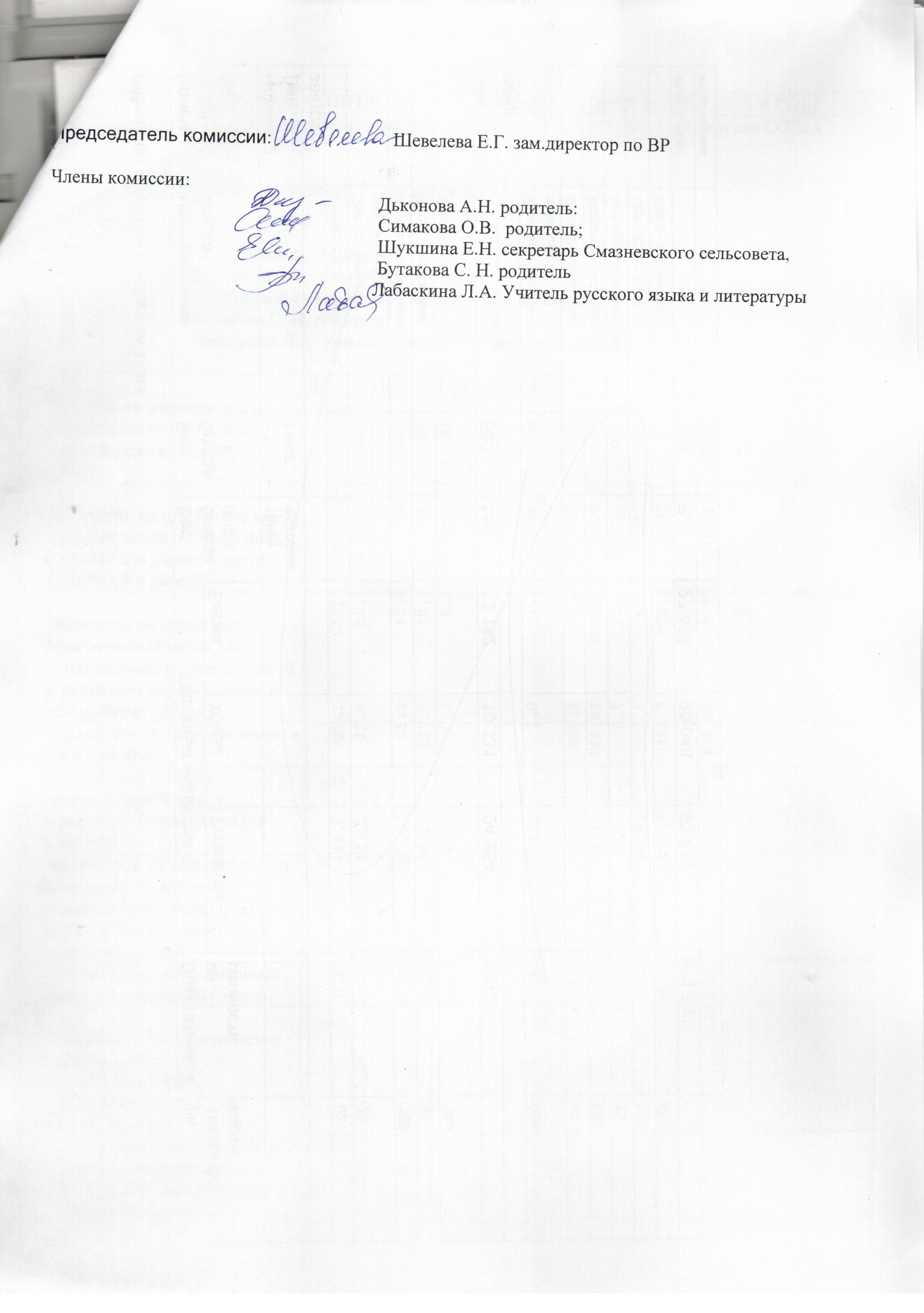 Общий вывод по итогам проверки: по результатам проведенной проверки выявлено, что организация горячего питания в СОШ оценивается удовлетворительно. Сотрудники  соблюдают санитарно-гигиенические требования. Вся необходимая документация  имеется на пищеблоке (10 дневное меню; ежедневное меню; технологические карты, ведомость рациона питания, гигиенический журнал, журнал температурного режима холодильного оборудования), а также  имеется наглядная информация по организации здорового питания. Анкетирование родителей  проводится и показало  удовлетворенность питанием на 10 %. В ходе проверки выявлено, что у детей  сформированы культурно гигиенические навыки. Предложенные блюда дети  употребляли с удовольствием. Количество отходов минимальное.Председатель комиссии:                          Шевелева Е.Г. зам.директор по ВР Члены комиссии:                                                                                                             Дьконова А.Н. родитель;                                                                       Николаева Н.В. родитель;                                                                      Симакова О.В.  родитель;                                                                                                 Бутакова С. Н. родитель                                                                     Лабаскина Л.А. Учитель русского языка и литературыЧЕК ЛИСТ РОДИТЕЛЬСКОГО КОНТРОЛЯ ОРГАНИЗАЦИИ ГОРЯЧЕГО ПИТАНИЯ В СОШЧЕК ЛИСТ РОДИТЕЛЬСКОГО КОНТРОЛЯ ОРГАНИЗАЦИИ ГОРЯЧЕГО ПИТАНИЯ В СОШЧЕК ЛИСТ РОДИТЕЛЬСКОГО КОНТРОЛЯ ОРГАНИЗАЦИИ ГОРЯЧЕГО ПИТАНИЯ В СОШЧЕК ЛИСТ РОДИТЕЛЬСКОГО КОНТРОЛЯ ОРГАНИЗАЦИИ ГОРЯЧЕГО ПИТАНИЯ В СОШНаименование: группа  общественного контроля организации при МКОУ «Смазневская СОШ » Дата проверки   11 января 2024г.Наименование: группа  общественного контроля организации при МКОУ «Смазневская СОШ » Дата проверки   11 января 2024г.Наименование: группа  общественного контроля организации при МКОУ «Смазневская СОШ » Дата проверки   11 января 2024г.Наименование: группа  общественного контроля организации при МКОУ «Смазневская СОШ » Дата проверки   11 января 2024г.Председатель комиссии:  Шевелева Е.Г. зам.директор по ВР Члены комиссии:                              Дьконова А.Н. родитель;                                                      Симакова О.В.  родитель;                                                         Шукшина Е.Н. секретарь Смазневского сельсовета,                              Бутакова С. Н. родитель                              Лабаскина Л.А. Учитель русского языка и литературыПредседатель комиссии:  Шевелева Е.Г. зам.директор по ВР Члены комиссии:                              Дьконова А.Н. родитель;                                                      Симакова О.В.  родитель;                                                         Шукшина Е.Н. секретарь Смазневского сельсовета,                              Бутакова С. Н. родитель                              Лабаскина Л.А. Учитель русского языка и литературыПредседатель комиссии:  Шевелева Е.Г. зам.директор по ВР Члены комиссии:                              Дьконова А.Н. родитель;                                                      Симакова О.В.  родитель;                                                         Шукшина Е.Н. секретарь Смазневского сельсовета,                              Бутакова С. Н. родитель                              Лабаскина Л.А. Учитель русского языка и литературыПредседатель комиссии:  Шевелева Е.Г. зам.директор по ВР Члены комиссии:                              Дьконова А.Н. родитель;                                                      Симакова О.В.  родитель;                                                         Шукшина Е.Н. секретарь Смазневского сельсовета,                              Бутакова С. Н. родитель                              Лабаскина Л.А. Учитель русского языка и литературыДаНетПримечанияИмеется ли в организации меню для всех возрастных групп и режимов работы СОШ?ДаВывешено ли цикличное меню (типовое меню на 10-14 дней) на сайте для ознакомления родителей и детей?ДаВывешено ли ежедневное (фактическое) меню для ознакомления родителей детей с указанием нормы выхода и калорийности блюда?даВ меню отсутствуют повторы в смежные дни?ДаВ меню отсутствуют запрещенные блюда и продукты? Приложение 6 к СанПиНДаВыявлялись ли при сравнении фактического меню с утвержденным меню факты исключения или замены отдельных блюд?нетСоответствие реализованных блюд утвержденному меню?ДаСоответствует ли количество приемов пищи, регламентированное цикличным меню режиму работы школы ?ДаЕсть ли в организации приказ о создании и порядке работы бракеражной комиссии? (не менее трех человек)даОт всех ли партий приготовленных блюд снимается бракераж (с записью в соответствующем журнале)?даЖурнала нетВыявились ли факты не допуска к реализации блюд и продуктов по результатам работы бракеражной комиссии за последний месяц?нетПредусмотрена ли организация питания детей с учетом особенностей здоровья (сахарный диабет, пищевой аллергии)?нетПроводится ли уборка после каждого приема пищи?ДаОбнаруживались ли в столовой насекомые, грызуны или следы их жизнедеятельности?НетСозданы ли условия для соблюдения детьми правил личной гигиены (доступ к раковинам мылу, средствам для сушки рук)?ДаУсловия соблюдения правил личной гигиены детьми. Выявлялись ли замечания к соблюдению детьми правил личной гигиены?нетИмелись ли факты выдачи детям остывшей пищи?НетСанитарно-технологическое содержание помещения для приема пищи, состояние обеденной мебели, столовой посуды   удовлетворительноеПодача и сервировка блюд удовлетворяет культуре питания?ДаНаличие и состояние у сотрудников, осуществляющих раздачу готовых блюд (чистый халат или фартук, головной убор, рабочая обувь)ДаВыполнение санитарных требований работниками пищеблока ( маски,даперчатки)?Наличие протоколов лабораторных исследований контроля качества и безопасности поступающей пищевой продукции и выпускаемых готовых блюдДаВкусовые предпочтения детей, удовлетворенность ассортиментом и качеством блюд (по результатам выборочного опроса (анкетирование) детей, с согласия родителей)ДаОбъем и вид пищевых отходов после приема пищи  Жидкие Твердые Проведение мероприятий по информированию родителей и детей о здоровом питаниинаглядная информация по организации здорового питания.Наличие наглядной агитации о здоровом питании в столовой и в рекреациях?ДаИтоги проведенного анкетирования среди детей и родителей ( периодичность) «Питание глазами детей и родителей» Один раз в три месяцаОрганизация платного питания (отдельное меню, выпечка, напитки и другой ассортимент)НетНаличие вменю и использование свежих овощей?даЧЕК ЛИСТ РОДИТЕЛЬСКОГО КОНТРОЛЯ ОРГАНИЗАЦИИ ГОРЯЧЕГО ПИТАНИЯ В СОШЧЕК ЛИСТ РОДИТЕЛЬСКОГО КОНТРОЛЯ ОРГАНИЗАЦИИ ГОРЯЧЕГО ПИТАНИЯ В СОШЧЕК ЛИСТ РОДИТЕЛЬСКОГО КОНТРОЛЯ ОРГАНИЗАЦИИ ГОРЯЧЕГО ПИТАНИЯ В СОШЧЕК ЛИСТ РОДИТЕЛЬСКОГО КОНТРОЛЯ ОРГАНИЗАЦИИ ГОРЯЧЕГО ПИТАНИЯ В СОШНаименование: группа  общественного контроля организации при МКОУ «Смазневская СОШ » Дата проверки   20 мая  2023г.Наименование: группа  общественного контроля организации при МКОУ «Смазневская СОШ » Дата проверки   20 мая  2023г.Наименование: группа  общественного контроля организации при МКОУ «Смазневская СОШ » Дата проверки   20 мая  2023г.Наименование: группа  общественного контроля организации при МКОУ «Смазневская СОШ » Дата проверки   20 мая  2023г.Председатель комиссии:  Шевелева Е.Г. зам.директор по ВР Члены комиссии:                              Дьконова А.Н. родитель;                              Николаева Н.В. родитель;                              Симакова О.В.  родитель;                                           Бутакова С. Н. родитель                              Лабаскина Л.А. Учитель русского языка и литературыПредседатель комиссии:  Шевелева Е.Г. зам.директор по ВР Члены комиссии:                              Дьконова А.Н. родитель;                              Николаева Н.В. родитель;                              Симакова О.В.  родитель;                                           Бутакова С. Н. родитель                              Лабаскина Л.А. Учитель русского языка и литературыПредседатель комиссии:  Шевелева Е.Г. зам.директор по ВР Члены комиссии:                              Дьконова А.Н. родитель;                              Николаева Н.В. родитель;                              Симакова О.В.  родитель;                                           Бутакова С. Н. родитель                              Лабаскина Л.А. Учитель русского языка и литературыПредседатель комиссии:  Шевелева Е.Г. зам.директор по ВР Члены комиссии:                              Дьконова А.Н. родитель;                              Николаева Н.В. родитель;                              Симакова О.В.  родитель;                                           Бутакова С. Н. родитель                              Лабаскина Л.А. Учитель русского языка и литературыДаНетПримечанияИмеется ли в организации меню для всех возрастных групп и режимов работы СОШ?ДаВывешено ли цикличное меню (типовое меню на 10-14 дней) на сайте для ознакомления родителей и детей?ДаВывешено ли ежедневное (фактическое) меню для ознакомления родителей детей с указанием нормы выхода и калорийности блюда?даВ меню отсутствуют повторы в смежные дни?ДаВ меню отсутствуют запрещенные блюда и продукты? Приложение 6 к СанПиНДаВыявлялись ли при сравнении фактического меню с утвержденным меню факты исключения или замены отдельных блюд?нетСоответствие реализованных блюд утвержденному меню?ДаСоответствует ли количество приемов пищи, регламентированное цикличным меню режиму работы школы ?ДаЕсть ли в организации приказ о создании и порядке работы бракеражной комиссии? (не менее трех человек)даОт всех ли партий приготовленных блюд снимается бракераж (с записью в соответствующем журнале)?даВыявились ли факты не допуска к реализации блюд и продуктов по результатам работы бракеражной комиссии за последний месяц?нетПредусмотрена ли организация питания детей с учетом особенностей здоровья (сахарный диабет, пищевой аллергии)?нетПроводится ли уборка после каждого приема пищи?ДаОбнаруживались ли в столовой насекомые, грызуны или следы их жизнедеятельности?НетСозданы ли условия для соблюдения детьми правил личной гигиены (доступ к раковинам мылу, средствам для сушки рук)?ДаУсловия соблюдения правил личной гигиены детьми. Выявлялись ли замечания к соблюдению детьми правил личной гигиены?нетИмелись ли факты выдачи детям остывшей пищи?НетСанитарно-технологическое содержание помещения для приема пищи, состояние обеденной мебели, столовой посуды   удовлетворительноеПодача и сервировка блюд удовлетворяет культуре питания?ДаНаличие и состояние у сотрудников, осуществляющих раздачу готовых блюд (чистый халат или фартук, головной убор, рабочая обувь)ДаВыполнение санитарных требований работниками пищеблока ( маски,даперчатки)?Наличие протоколов лабораторных исследований контроля качества и безопасности поступающей пищевой продукции и выпускаемых готовых блюдДаВкусовые предпочтения детей, удовлетворенность ассортиментом и качеством блюд (по результатам выборочного опроса (анкетирование) детей, с согласия родителей)ДаОбъем и вид пищевых отходов после приема пищи  Жидкие 5,0 лТвердые 4,0 лПроведение мероприятий по информированию родителей и детей о здоровом питаниинаглядная информация по организации здорового питания.Наличие наглядной агитации о здоровом питании в столовой и в рекреациях?ДаИтоги проведенного анкетирования среди детей и родителей ( периодичность) «Питание глазами детей и родителей» Один раз в три месяцаОрганизация платного питания (отдельное меню, выпечка, напитки и другой ассортимент)НетНаличие вменю и использование свежих овощей?да